St. Edward’s Catholic Junior School Science Curriculum 2023/24Vocabulary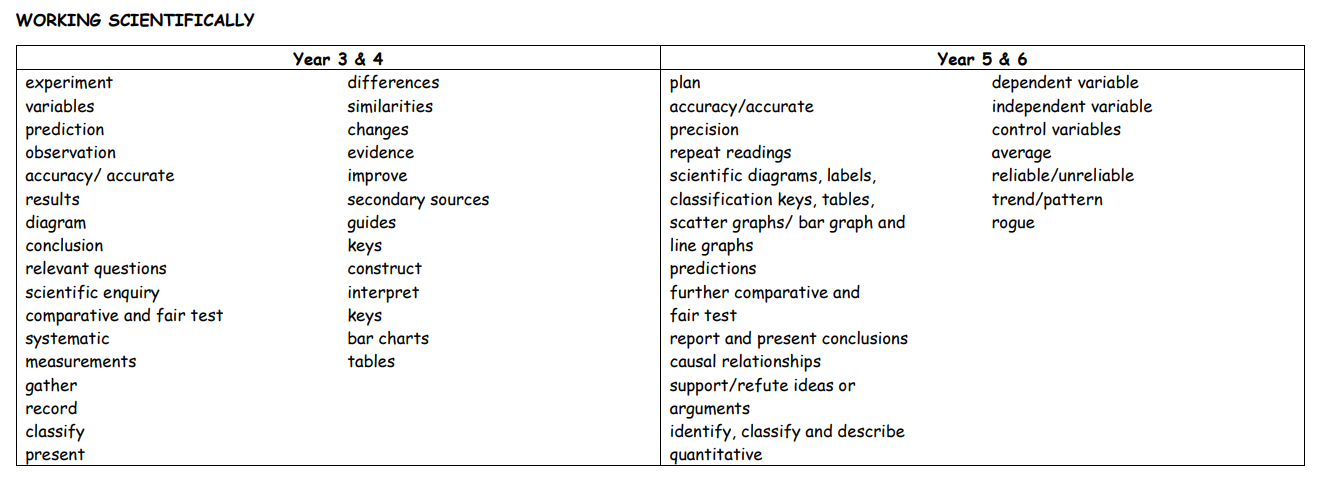 VocabularyYear groupsAdvent 1Advent 2Lent 1Lent 2Pentecost 1Pentecost 23Rocks/ FossilsForces/magnetsLightPlantsPlants Working ScientificallyAnimalsIncluding humansWorking Scientifically4SoundElectricityStates of matterStates of matterAll Living things Animals including humans5Properties and Changes of MaterialsProperties and Changes of MaterialsEarth and SpaceForces and mechanismsAll Living thingsAnimals including humans6All Living thingsLightElectricityAnimals including humansEvolution and inheritanceAnimals(keeping healthy) Working ScientificallyYear groupsAdvent 1Advent 2Lent 1Lent 2Pentecost 1Pentecost 23Rocks/ FossilsRockFossilsfossilisation appearance physical properties mineral elements permeable impermeable igneous sedimentary metamorphicForces/magnetsforce contact force non-contact force magnet/magnetic attract repel magnetic poles magnetic field North South push pull motion friction surfaceLightlight source see dark reflect/reflective bounce natural/artificial Sun shadow blocked solid torch lamp sunlight dangerous opaque translucent transparentPlantsPlants Working Scientificallyflower, seed, leaf, stem/ trunk roots, petal, pollen life cycle dispersal pollination germination nutrients absorb air, light, water, soil oxygen carbon dioxide seed formation seed dispersal seed-bearing flowering non-flowering MRS GREN (movement, respiration, sensitivity, growth, reproduction, excretion, nutrition.)AnimalsIncluding humansskeleton muscles tendons contract relax bones skull spine joints endoskeleton exoskeleton hydrostatic skeleton vertebrate invertebrate fish amphibians reptiles birds mammals human impactWorking Scientificallyexperiment variables prediction observation accuracy/ accurate results diagram conclusion relevant questions scientific enquiry comparative and fair test systematic measurements gather record classify present differences similarities changes evidence improve secondary sources guides keys construct interpret keys bar charts tablesscatter gram/scatter graphsurface areaproportions4Soundsound wave vibrate vibration vibrating frequency air particles inner ear loud/louder insulate insulation reflect reflected sound (echo) outer ear ear drum hear hearing sound volume (amplitude) pitch faint/fainterElectricityelectricity energy appliances electrical circuit circuit symbol cell battery wire bulb switch buzzer plug danger electrical safety sign conductors insulators open/closed circuitStates of mattersolid solidify melt freeze liquid evaporate evaporation condense condensation gas heat/heated cool/cooled water vapour water cycle changing state melting point boiling point matter particle shape volumeStates of matter – The Water CycleprocessesevaporationcondensationPrecipitationRun offCollectionInfiltrationAll Living things HabitatWoodlandSavannahMarine/OceanRainforestDesertEnvironmental pollutionFood chainCarnivoreHerbivoreOmnivorePrey PredatorConsumerProducerEnergy transferClassificationVertebratesInvertebratesBird, mammal. Reptile, amphibian, fishAnimals including humansdigestion mouth teeth incisors canines molars tongue saliva oesophagus transports stomach acid enzymes vitamins small intestine large intestine floss brush sun producers prey predators carnivore herbivore omnivore5Properties of Materialsproperties hardness solubility transparency electrical conductor thermal conductor response to magnetsabsorbencyflexibilitydurabilitystrengthChanges of Materialsdissolve solution separate/separating solids/liquids/gases evaporating reversible changes dissolving mixing filtering sieving melting irreversible burning rusting magnetism insolubleEarth and SpaceEarth Sun Moon/moons planet celestial body solar system rotate day/ night orbit axis spherical heliocentric geocentric hemisphere season tilt gravity air resistance water resistance friction force surface accelerate decelerate brake mechanism pulley gear mass weightForces and mechanismsgravity air resistancethrust water resistance friction force surface accelerates decelerate brake mechanism pulley lever gear mass weightpush pullAll Living thingsClassificationVertebrates/InvertebratesLife cyclesSexual reproductionAsexual reproductionGerminationGrowthPollinationFertilisationSeed dispersalpropagationAnimals including humanspuberty life cycle gestation growth reproduces foetus baby fertilisation toddler child teenager adult old age life expectancy adolescence adulthood early adulthood middle adulthood late adulthood childhood sexual/asexualline graphscattergram6All Living thingsVertebrates, fish, amphibian, reptiles, birds, mammals, invertebrates, insects, spiders, snails, worms, flowering and non-flowering, micro-organisms, microbe, germ, antibiotics, vaccine, decay/rot, fungi, mould, hygiene, yeast, pasteurized, bacteriaLightlight rays light source absorb travels straight reflect reflection object shadows mirrors periscope rainbow filters opaque translucent transparent bounce retina cornea optic nerve iris lensElectricityvoltage brightness volume switches series circuit electrical safety circuit diagram switch bulb buzzer motor terminal current resistance electrons particlesAnimals including humansinternal organs heart blood red/white blood cell capillaries veins arteries valve oxygen carbon dioxide lungs brain liver stomach circulatory system classify/compare classification microorganisms organism domain kingdom phylum class order family genus species characteristicsEvolution and inheritanceevolution adaption characteristics inherited traits adaptive traits natural selection inheritance DNA/genes variation species parent offspring fossil habitat fossilisation appearance physical properties mineral elements permeable impermeable igneous sedimentary metamorphicAnimals(keeping healthy) Working ScientificallyPulse, BPMcircuitsHeart rate, circulationDrugs, smoking, alcohol, prescribed, illegalNutrients, carbohydrates, protein, vegetables, fruit, fibre, water, hydration, dehydration, diabetes, heart disease, heart attack, stroke, scattergram